Квест«Природа»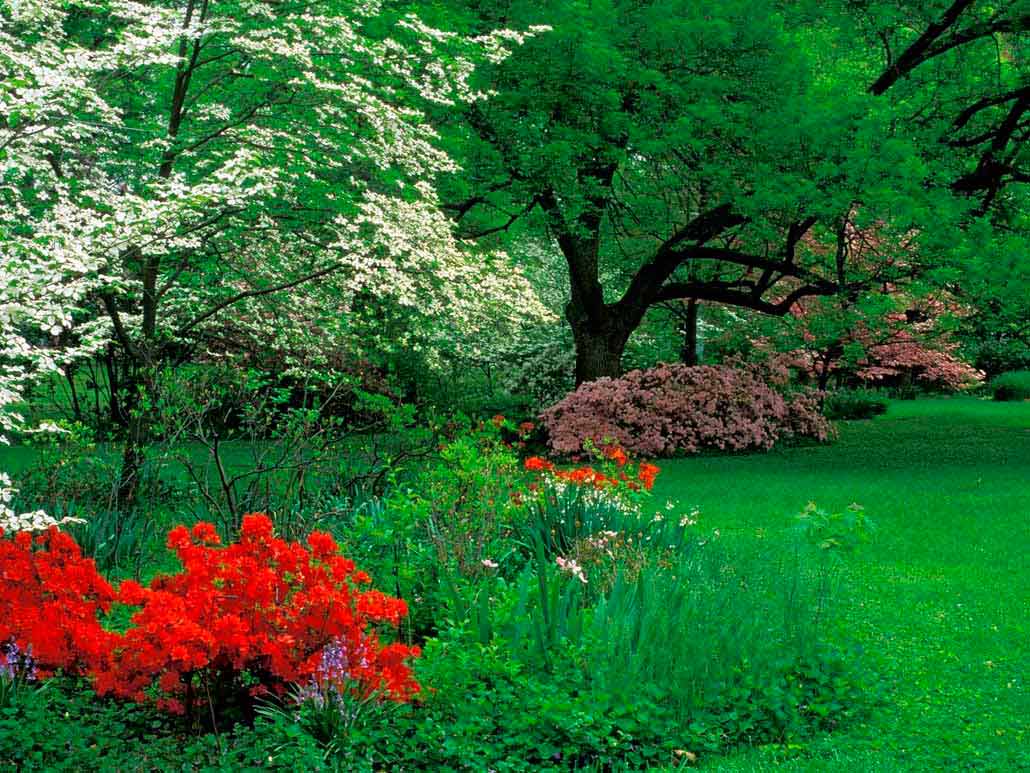 Підготувала  Мачужак М.Р.вчитель  трудового навчання та основ християнської етики Буцнівської ЗОШ І-ІІІ ст.   Мета:формувати уявлення про рослини, їх види  ;розвивати творчі здібності,  фантазію, естетичний смак;виховувати інтерес до природи, праці, пошану до традицій, навколишнього середовища.установити зв'язок між християнською етикою, трудовим навчанням, біологією, екологією.Міжпредметні зв'язки: основи християнської етики, біологія, екологія, трудове мистецтво.Компетентності: спілкування державною мовою, спілкування іноземною мовою, основні компетентності у природничих науках та технологіях, інформаційно-цифрова, уміння вчитися впродовж життя, ініціативність і підприємливість, соціальна та громадянська, обізнаність та самовираження у сфері культури, екологічна грамотність та здорове життя.Обладнання: Святе Письмо,  презентація, столові прибори, серветки .Тип уроку. комбінованийХід заняттяЗАВДАННЯ НА КВЕСТІ. Організаційний момент.Права та обов’язки гравців квесту.Гравці квесту мають право:- отримувати завдання та вирішувати їх(відповідати на запитання);- змагатися разом зі своєю командою , підтримуючи один одного;- поважати членів своєї команди;- підкорятися рішенню капітана;Гравці зобов’язані:коректно вести себе по відношенню до учасників інших команд;виконувати завдання способами, які не загрожують життю чи здоров’ю гравців інших осіб;розв’язувати завдання виключно у наперед сформованому складі;уникати суперників при проходженні маршруту, так як це може допомогти супернику у вирішенні завдання;Під час проходження маршруту заборонено:порушувати правила гри;обмінюватися завданнями між командами;розділятись з учасниками команди під час маршрутуЕмблеми до квесту: «Символи України»1 група : «Чорнобривці»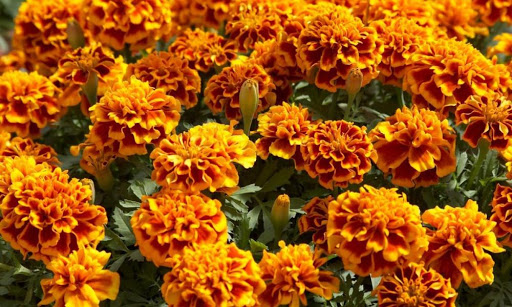 2 група : «Калина»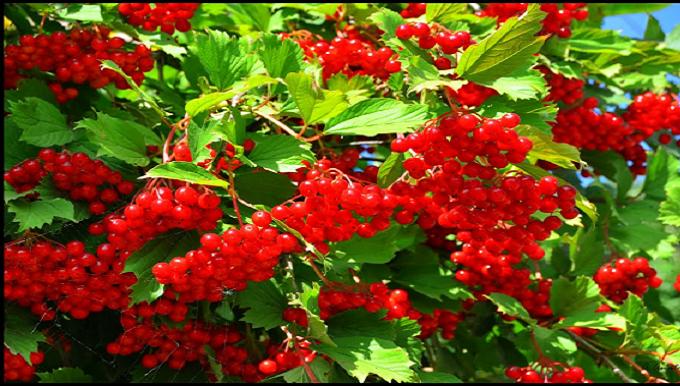 3 група: «Дуб»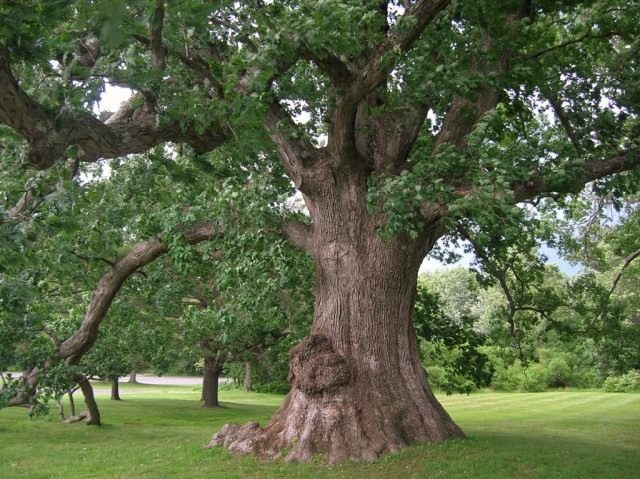 Локація № 1 «Біблійні рослини»За кожну вірну відповідь команда отримує 1 бал. Плоди якого дерева з’їли Адам та Єва? (Дерево пізнання добра і зла)Назвіть найпершу рослину, яка названа в Біблії, з неї Адам та Єва виготовили собі одяг. (Фігове дерево)З якого дерева виготовив Ной ковчег? (гофер)З якої рослини виготовляли одяг для первосвященників? (льон)Насіння якої рослини сіяв сіяч із притчі Ісуса Христа? (пшениці)Гілками якого дерева зустрічали Ісуса Христа жителі Єрусалиму? (Пальмове дерево)В якому саді молився Ісус Христос? (Оливному)З якої рослини виготовили вінок на голову для Ісуса Христа? (терен)З якої рослини виготовили плащаницю для Ісуса? (льон)Плоди якого дерева використовують у Євхаристії? (виноград)Локація № 2  «Най-най»За кожну вірну відповідь команда отримує 1 бал.Назвіть найкислішу рослину в Україні. (щавель кислий)Назвіть найсолодшу коренеплідну рослину української флори. (цукровий буряк)Яка рослина в Україні має найдовше коріння? (Люцерна посівна – понад 15 м) Яка рослина має найбільше за розміром листя? (Кремена гіганська)Назвіть найвище дерево в Україні. (Модрина європейська – 54м)Назвіть найменше дерево в Україні. (Верба гуполиста – висота 12-15 см)Назвіть найстаріше дерево в Україні. (ялівець – 2000р. – мис Сарич)Назвіть найтовстіше дерево в Україні. (фісташкове дерево)Локація № 3 «Природа»За кожну вірну відповідь команда отримує 1 бал.Лікарська рослина, на якій ворожать. (ромашка)Плоди якого куща використовують в медицині? (обліпиха)Назвіть рослини з яких виготовлять одяг. (льон, конопля, бавовник, кропива)Назвіть рослини символи України. (калина, верба, дуб, тополя, барвінок, чорнобривці)Назвіть рослини, які найчастіше зустрічаються у вишиванці. (дуб, калина, лілія, троянда, виноград, мак, хміль)З якого дерева виготовляють трембіту? (смерека-громовиця – 120-150 років)Назвіть рослини з яких випікають хлібобулочні вироби. (пшениця, жито, кукурудза, ячмінь)Назвіть дерева які використовують для виготовлення кухонного приладдя. (дуб, бук, черешня)З чого виготовляють капелюхи – брилі? (житньої або пшеничної соломи)Назвіть сировину для лозоплетіння. (лоза, рогіз, верболоз) Локація № 4 «Відгадай»(Лікарські рослини)Програма розпізнавання рослин та квітів PlantSnapЗвіробій звичайний   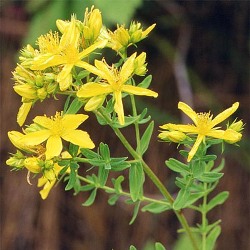 Любисток 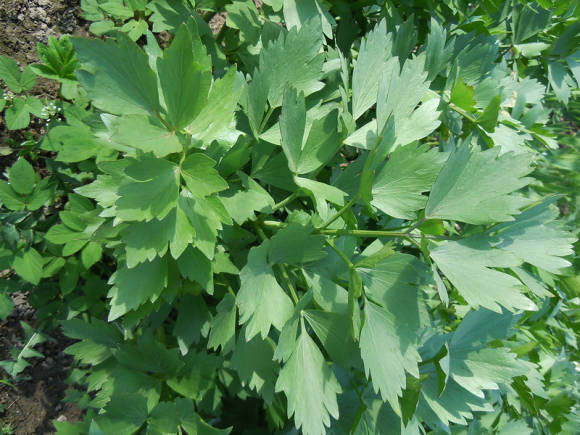 Меліса лікарська 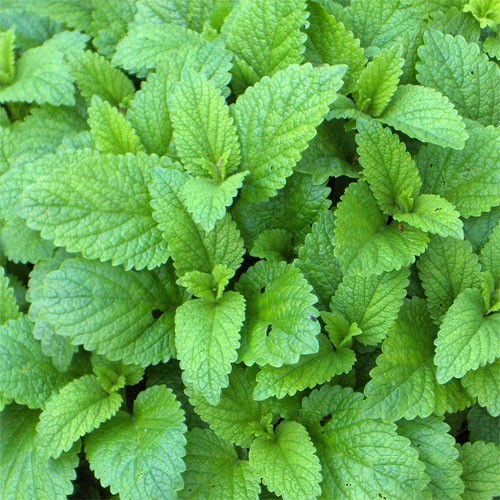 Грицики звичайні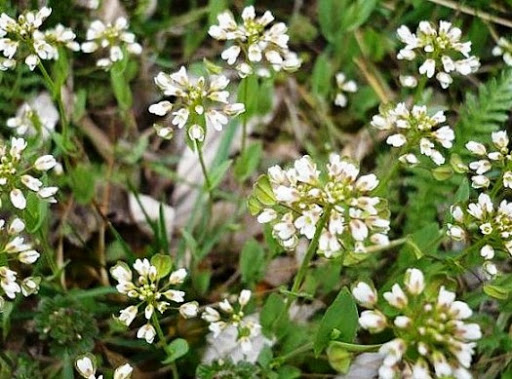 Верес звичайний 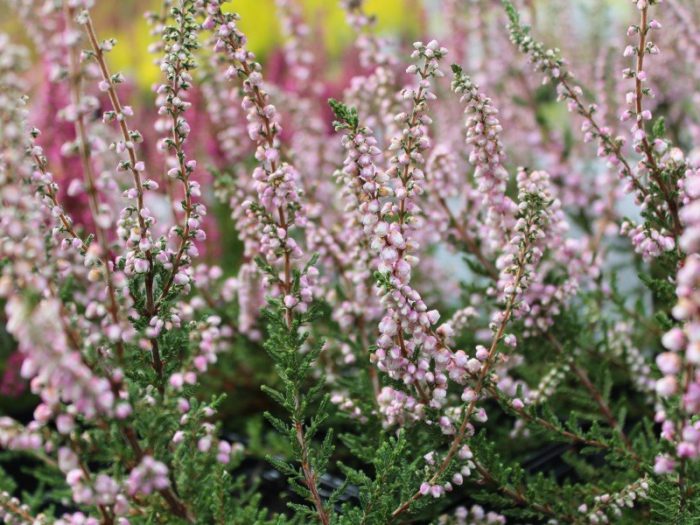 Деревій звичайний 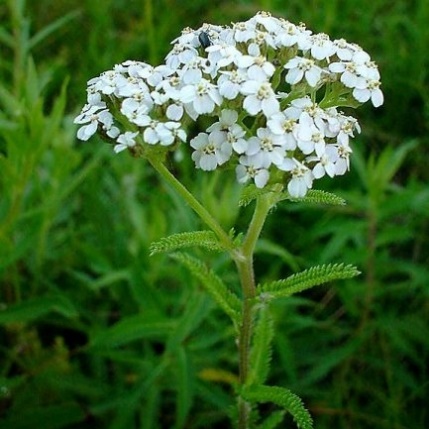 Конвалія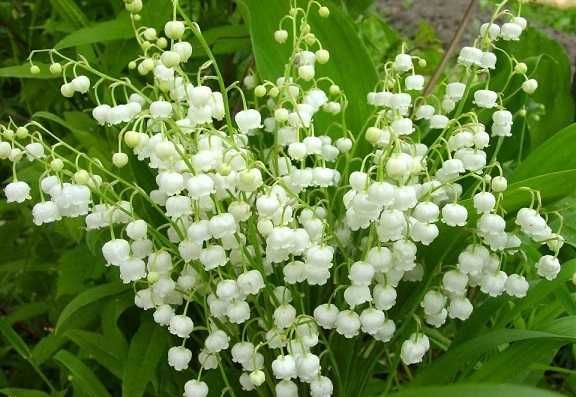 Чистотіл звичайний 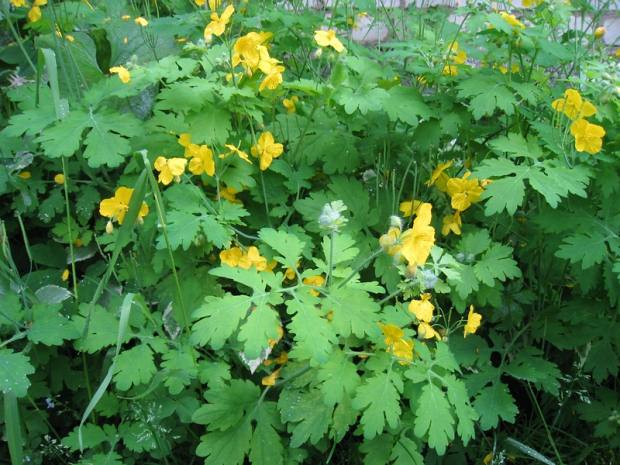 Локація № 5 «Приказки»За кожну вірну відповідь команда отримує 1 бал.Без верби і калини нема України.Яка пшениця, така й паляниця.Гречана каша – то матір наша, а хліб житній – то батько рідний.Не радій великому посіву, а радій гарному врожаю.Ягідки калини – символ України, це краса дівоча ніжна й непорочна.Немає України без білої хати і чорнобривців, які милують око до сивих морозів.Зелений наряд, радує будь-який погляд.Обід без овочів – що свято без музики.Рослина – землі краса.З природою живи в дружбі, то буде вона тобі в службі.Локація № 6 «Кросворд»За кожну вірну відповідь команда отримує 1 бал.Як називається мистецтво фігурної стрижки дерев, чагарників і квітів, при якій рослинам надаються різні скульптурні форми? (топіарій)Назвіть найстародавніший стиль ландшафтного дизайну. (кантрі)Де вперше зародилося мистецтво ландшафтного дизайну? (Китай)Концепція, задум щодо створення індивідуального стилю простору або виробу з урахуванням особливостей їх функціонального призначення – це… (проєкт)Наука, що вивчає закономірності відносин між організмами та довкіллям – це … (екологія)Творчий метод, процес і результат художньо-технологічного проєктування – це … (дизайн)Розділ біології, що вивчає рослини – це … (ботаніка)Локація № 7 «Музичне мистецтво»Заспівайте пісню про рослини. Наприклад: «Червона рута»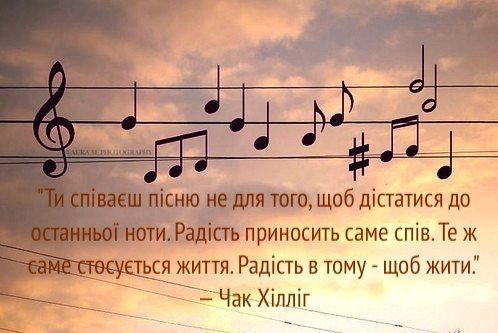 Локація № 8 «Образотворче  мистецтво»Зробити ескіз клумби. Одночасно малюють всі учасники групи.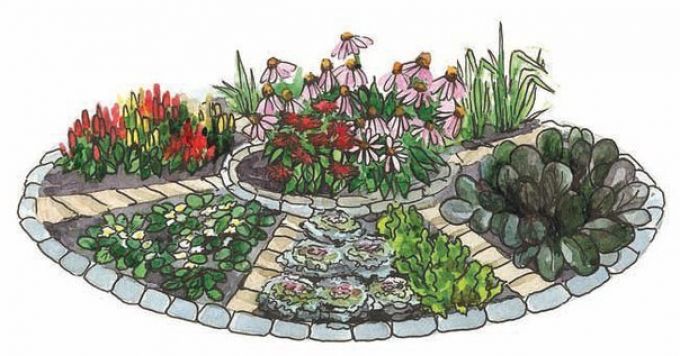 ІІІ. Підбиття підсумків.ДОДАТКИМаршрутний лист №1Команда _________________  Маршрутний лист №2Команда _________________  Маршрутний лист №3Команда _________________  1.2.3.4.5.6.7.1.  топіарій2. кантрі3. Китай4. проєкт5. екологія6.дизайн7.ботаніка№Назва локаціїКількість балівПідпис вчителя1.«Біблійні рослини»2.«Музичне мистецтво»3.«Кросворд»4.«Най-най»5.«Образотворче мистецтво»6.«Приказки»7.«Відгадай»8.«Природа»№Назва локаціїКількість балівПідпис вчителя1.«Кросворд»2.«Відгадай»3.«Музичне мистецтво»4.«Біблійні рослини»5.«Приказки»6.«Най-най»7.«Образотворче мистецтво»8.«Природа»Назва станціїКількість балівПідпис вчителя1.«Природа»2.«Приказки»3.«Най-най»4.«Музичне мистецтво»5.«Кросворд»6.«Відгадай»7.«Біблійні рослини»8.«Образотворче мистецтво»